Сумська міська радаВиконавчий комітетРІШЕННЯРозглянувши подання служби у справах дітей Сумської міської ради, відповідно до статті 243 Сімейного кодексу України, статей 5, 6, 11 Закону України «Про забезпечення організаційно-правових умов соціального захисту дітей-сиріт та дітей, позбавлених батьківського піклування», пунктів 22, 23, 24, 25, 42 Порядку провадження органами опіки та піклування діяльності, пов’язаної із захистом прав дитини, затвердженого постановою Кабінету Міністрів України від 24.09.2008 № 866 «Питання діяльності органів опіки та піклування, пов’язаної із захистом прав дитини», керуючись підпунктом 8 пункту «б» статті 32, підпунктом 4 пункту «б» частини першої статті 34, частиною першою статті 52 Закону України «Про місцеве самоврядування в Україні», виконавчий комітет Сумської міської радиВИРІШИВ:1. Надати статус дитини, позбавленої батьківського піклування:1.1. ОСОБА_1, ДАТА_1 року народження, на підставі свідоцтва про смерть матері (ІНФОРМАЦІЯ_1), рішення Ковпаківського районного суду м. Суми від 02.07.2018 року (ІНФОРМАЦІЯ_2) про позбавлення батька дитини батьківських прав.1.2. ОСОБА_2, ДАТА_2 року народження, на підставі висновку лікарсько-консультативної комісії КЗ СОР «Обласний наркологічний  диспансер» про наявність у батька, матері дитини тривалої хвороби, яка перешкоджає виконанню батьківських обов’язків № 2/906 від 17.08.2018 року; відомості про батька записані відповідно до частини першої статті 135 Сімейного кодексу України.2. Надати статус дитини-сироти:2.1. ОСОБА_3, ДАТА_3 року народження, на підставі свідоцтва про смерть матері (ІНФОРМАЦІЯ_3), свідоцтва про смерть батька (ІНФОРМАЦІЯ_4).2.2. ОСОБА_4, ДАТА_4 року народження, на підставі свідоцтва про смерть матері (ІНФОРМАЦІЯ_5), відомості про батька записані відповідно до частини першої статті 135 Сімейного кодексу України.3. Встановити опіку та призначити ОСОБА_5, ДАТА_5 року народження, опікуном над малолітньою ОСОБА_6, ДАТА_6 року народження, та її майном у зв’язку з тим, що рішенням Ковпаківського районного суду м. Суми від 20.04.2018 року батьки дитини позбавлені батьківських прав.Міський голова						                            О.М. ЛисенкоГолосна 701-917Надіслати: Голосній К.А.- 3 екз.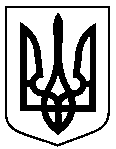 від                             №          Про надання статусу дитини-сироти, дитини, позбавленої батьківського піклування, встановлення опіки та призначення опікуна над дитиною